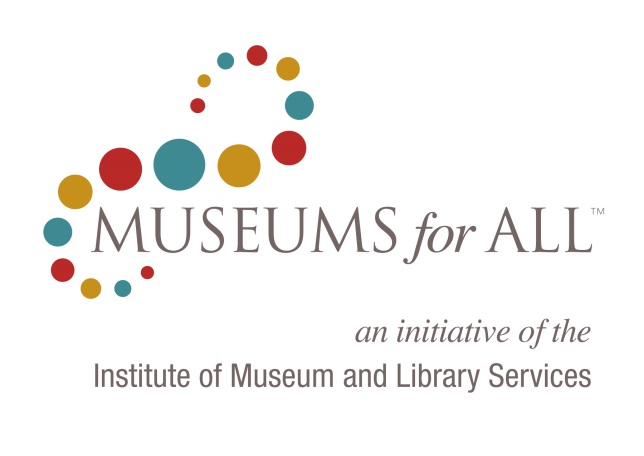 Program FeedbackWhich of the following Museums for All resources have been useful to you?Which of these resources were particularly useful?  Why were they beneficial to your Museums for All program?Do you have any additional comments about the resources that have been offered through the Museums for All program?What additional resources would you like to see offered to make Museums for All more successful for your museum?The OMB control number, ####-###, expires on MM/DD/YYYY. The Institute of Museum and Library Services may not conduct or sponsor, and a person is not required to respond to, an information collection unless it displays a currently valid OMB control number.Museum NameDescribe your experience with the Museums for All program.YesNo⃝⃝Website⃝⃝Logo Files⃝⃝Logo Usage Guide⃝⃝Window Cling⃝⃝Downloadable Materials⃝⃝Training Recommendations Document⃝⃝Press Release TemplateYesNo⃝⃝Webinars⃝⃝Language for Fundraising⃝⃝Posters⃝⃝Web Banners⃝⃝OtherPlease specify: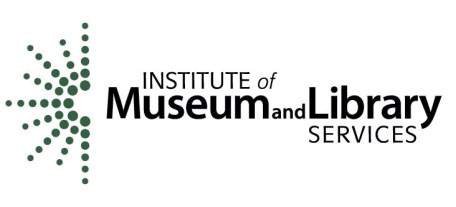 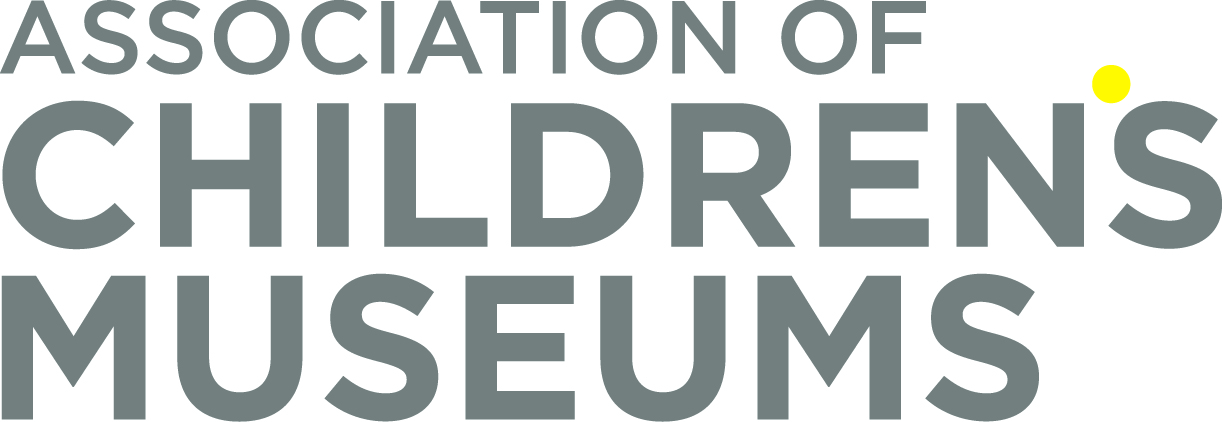 